THERAPEUTIC MASSAGE 51.3500.00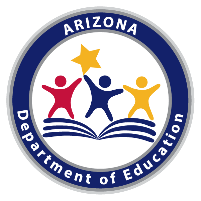 TECHNICAL STANDARDSAn Industry Technical Standards Validation Committee developed and validated these standards on November 14, 2017. The Arizona Career and Technical Education Quality Commission, the validating authority for the Arizona Skills Standards Assessment System, endorsed these standards on January 25, 2018.Note: Arizona’s Professional Skills are taught as an integral part of the Therapeutic Massage program.THERAPEUTIC MASSAGE 51.3500.00TECHNICAL STANDARDSAn Industry Technical Standards Validation Committee developed and validated these standards on November 14, 2017. The Arizona Career and Technical Education Quality Commission, the validating authority for the Arizona Skills Standards Assessment System, endorsed these standards on January 25, 2018.Note: Arizona’s Professional Skills are taught as an integral part of the Therapeutic Massage program.The Technical Skills Assessment for Therapeutic Massage is available SY2018-2019.The Technical Skills Assessment for Therapeutic Massage is available SY2018-2019.STANDARD 1.0 RECOGNIZE THE STRUCTURE AND FUNCTION OF THE HUMAN BODY SYSTEMSSTANDARD 1.0 RECOGNIZE THE STRUCTURE AND FUNCTION OF THE HUMAN BODY SYSTEMS1.1Identify basic structure and describe the function of the integumentary system1.2Identify basic structure and describe the function of the skeletal system1.3Identify basic structure and describe the function of the muscular system1.4Identify basic structure and describe the function of the digestive system1.5Identify basic structure and describe the function of the circulatory system1.6Identify basic structure and describe the function of the respiratory system1.7Identify basic structure and describe the function of the urinary system1.8Identify basic structure and describe the function of the nervous system 1.9Identify basic structure and describe the function of the sensory system1.10Identify basic structure and describe the function of the endocrine system1.11Identify basic structure and describe the function of the reproductive system1.12Identify basic structure and describe the function of the immune system1.13Define commonly used root words, prefixes, and suffixesSTANDARD 2.0 EVALUATE THE PATHOLOGY TO ENSURE CLIENT SAFETYSTANDARD 2.0 EVALUATE THE PATHOLOGY TO ENSURE CLIENT SAFETY2.1Identify common contraindications for the integumentary system to determine if a massage is appropriate2.2Identify common contraindications for the skeletal system to determine if a massage is appropriate2.3Identify common contraindications for the muscular system to determine if a massage is appropriate2.4Identify common contraindications for the digestive system to determine if a massage is appropriate2.5Identify common contraindications for the circulatory system to determine if a massage is appropriate2.6Identify common contraindications for the respiratory system to determine if a massage is appropriate2.7Identify common contraindications for the urinary system to determine if a massage is appropriate2.8Identify common contraindications for the nervous system to determine if a massage is appropriate2.9Identify common contraindications for the sensory system to determine if a massage is appropriate2.10Identify common contraindications for the endocrine system to determine if a massage is appropriate2.11Identify common contraindications for the reproductive system to determine if a massage is appropriate2.12Identify common contraindications for the immune system to determine if a massage is appropriate2.13Identify situations when a client should be referred for a medical consultationSTANDARD 3.0 APPLY BUSINESS PRACTICES AND DOCUMENTATIONSTANDARD 3.0 APPLY BUSINESS PRACTICES AND DOCUMENTATION3.1Perform basic computer applications (i.e., word processing, spreadsheets, health records, practice management software, etc.)3.2Define local, state, and federal laws and regulations for licensure for massage therapy 3.3Identify current advertising and marketing techniques (i.e., business cards, brochures, social media, etc.)STANDARD 4.0 DEMONSTRATE APPROPRIATE SAFETY AND HYGIENE PRACTICESSTANDARD 4.0 DEMONSTRATE APPROPRIATE SAFETY AND HYGIENE PRACTICES4.1Maintain CPR and First Aid certifications4.2Use proper sanitation practices to ensure health and safety (i.e., handwashing techniques, equipment sanitation, etc.)4.3Use proper attire for safety and hygiene (i.e., OSHA regulations, hair, nails, shoes, etc.)STANDARD 5.0 EXAMINE THE LEGAL AND ETHICAL STANDARDS OF THERAPEUTIC MASSAGESTANDARD 5.0 EXAMINE THE LEGAL AND ETHICAL STANDARDS OF THERAPEUTIC MASSAGE5.1Recognize therapeutic relationship boundaries (i.e., confidentiality, nudity, draping techniques, privacy, termination of treatment, etc.)5.2Respect client rights (i.e., HIPAA, privacy, confidentiality, right of refusal, etc.)5.3Analyze ethical scenarios that align with industry and legal standards (i.e., professional and personal, etc.)STANDARD 6.0 PERFORM SWEDISH MASSAGESTANDARD 6.0 PERFORM SWEDISH MASSAGE6.1Describe the history and origins of massage6.2Identify the benefits of massage6.3Demonstrate the proper body mechanics for a Swedish massage6.4Describe when to use creams vs. oils vs. lotions6.5Utilize massage equipment6.6Determine appropriate environment for massage (e.g., room and layout, temperature, lighting, music, client comfort, and minimal distractions)6.7Utilize appropriate client positioning6.8Demonstrate draping techniques 6.9Perform basic strokes of Swedish massage (e.g., effleurage, petrissage, tapotement, vibration, and friction)6.10Communicate with clients to assess comfort level through verbal and nonverbal cues6.11Perform massage in industry-recognized time allotments (i.e., 30, 60, 90 minutes, etc.)STANDARD 7.0 PERFORM THERMOTHERAPYSTANDARD 7.0 PERFORM THERMOTHERAPY7.1Recognize the general effects of thermotherapy through indications and contraindications7.2Perform hot, cold, and contrast treatments7.3Perform a Hot Stone massage in industry-recognized time allotments (i.e., 60, 90 minutes, etc.)STANDARD 8.0 PERFORM SPORTS MASSAGESTANDARD 8.0 PERFORM SPORTS MASSAGE8.1Explain R.I.C.E. (Rest, Ice, Compression, and Elevation)8.2Assess the relationship between compensation, balance, and mechanics of the body8.3Demonstrate pre- and post-event massage8.4Perform appropriate injury assessment and treatment techniques8.5Demonstrate the use of hot and cold treatments8.6Demonstrate various stretching techniques (i.e., passive, assistive, active, etc.)8.7Determine physical range of motion of the joint (e.g., passive, active, and assisted)8.8Perform techniques to increase and decrease range of motion8.9Perform various techniques of joint mobilization (i.e., PNF, Traeger, etc.)8.10Identify actions of musclesSTANDARD 9.0 PERFORM DEEP TISSUE MASSAGESTANDARD 9.0 PERFORM DEEP TISSUE MASSAGE9.1Identify the attachment of muscles 9.2Identify the benefits and contraindications of Deep Tissue massage9.3Describe when to use creams vs. oils vs. lotions9.4Explain trigger points9.5Locate trigger point9.6Perform a Deep Tissue massage in industry-recognized time segments (i.e., 30, 60, 90 minutes, etc.)9.7Communicate with clients to assess comfort level through verbal and nonverbal cues9.8Demonstrate effective and appropriate palpation techniques9.9Demonstrate postural analysis and assessment9.10Distinguish the relationship between muscle and fascia as it relates to Deep Tissue massageSTANDARD 10.0 RECOGNIZE EASTERN MODALITIES AT AN INTRODUCTORY LEVELSTANDARD 10.0 RECOGNIZE EASTERN MODALITIES AT AN INTRODUCTORY LEVEL10.1Define various cultural approaches to the massage therapy profession10.2Explain various energy theories (e.g., 5 Element, Yin/Yang, and Reiki)10.3Define a point, a meridian, a chakra, and an organ10.4Define modality specific terminology (i.e., moxibustion, cupping, scraping, tuina, shiatsu, etc.)10.5Explain polarity10.6Demonstrate various techniques of polarity (basic positions)10.7Identify factors contributing to imbalance and inefficient mechanics of the body10.8Demonstrate Techniques of Reflexology (e.g., reflex zones, lines, and inching)STANDARD 11.0 DEMONSTRATE THE APPLICATION OF SPECIAL MASSAGE TECHNIQUES TO SPECIFIC POPULATIONSSTANDARD 11.0 DEMONSTRATE THE APPLICATION OF SPECIAL MASSAGE TECHNIQUES TO SPECIFIC POPULATIONS11.1Demonstrate geriatric massage techniques11.2Demonstrate infant massage techniques11.3Demonstrate pregnancy massage techniques11.4Demonstrate massage techniques for physically challenged clients11.5Demonstrate massage techniques for terminally ill clients11.6Explain adaptations needed for clients who have mental health issues11.7Perform seated massage